Glossary of terms IntroductionThis document should be used in conjunction with the Petroleum Regulations 2020 (NT) (the Regulations), and the Petroleum Act 1984 (NT) (the Act). The guidelines are issued by the Minister under section 117C of the Act.The purpose of these guidelines is to assist petroleum titleholders preparing geoscientific reports, data and geological samples for submission to the Department of Industry, Tourism and Trade (the department) of the Northern Territory Government under the Act and the Petroleum (Submerged Lands) Act 1981 (NT). The Guidelines provide details about reporting standards and requirements including templates, media and formats required for submission. The following reports, data and samples are covered:Drill core and cuttings, including thin sections (section 61L of the Act)Fluid and gas samples (section 61L of the Act)Well completion reports and data, including well evaluation logs (Schedule 4N and 4P of the Regulations)Geophysical and geological survey data (Schedule 4F (4) of the Regulations)Geophysical and geological survey acquisition, processing and interpretation reports (Schedule 4F (3) and (5) of the Regulations)Geoscientific study and reprocessing of pre-existing data (Schedule 4G of the Regulations) 
Reports NOT included in these guidelines are:safety and system integrity reports well barrier integrity validation reports and notices of well activities discovery and resource estimate reports daily operations report of well activities production operations reports weekly geophysical and geological survey reports Annual Reports These Guidelines will be updated as required in accordance with prevailing legislation and changes in technology and industry standards.  It is the responsibility of the titleholder to ensure they refer to the latest version when submitting reports or data. In the event of contradiction between the Act and Regulations and these Guidelines, the former will prevail.Please note that with effect 22 July 2023, late submission of reports and data is subject to a late lodgement fee.General Submission RequirementsMedia The department will accept the following media (non-returnable) for delivery of reports and data:E-mail attachments (total file size not to exceed 15MB)Portable hard drive USB flash drive Industry standard tape cartridges – (e.g. IBM 3590, IBM 3592, LTO - for seismic field data)All media must be individually labelled with the company name; title number(s), report type and date, and drive number, for example 1/5 on both the disk/tape as well as the cover. A list of all files must be included with the report submission (e.g. Appendix 5). The media used must be appropriate to the volume of the data being submitted. The titleholder or operator should keep a digital back-up copy of the report and data submitted to the department for at least a year to cover the possibility of physical damage, data loss or corruption. Metadata  Metadata should be included in data files, either in a file header at the top of the file of related tabular data (preferred), or as a separate file (e.g. Appendix 4, 6, 08–10). Metadata should conform to industry standards.Operating System  All reports/files and/or data must be compatible with the MS Windows operating system.File Compression  Files may be submitted in compressed form (ZIP format). However, they must be self-extracting and should include a full file listing.  SecurityAll digital files submitted must not be password protected.   File ListingAll files submitted must be listed and organised in the hierarchical folder structure where relevant. The list must include the following information:Name of the file File format (e.g. pdf, xlsx etc.)For large volume media and a large number of files, the list should be submitted as a separate document in .docx or .xlsx format.Naming of FilesFiles to be submitted should not contain spaces, full stops, quotes or non-alphanumeric characters in the file names.Survey file names should conform to the following naming convention:Name or ‘Area/Location of Survey’_‘Type of Survey’_‘Year’_‘Type of Report’. ‘File Type’eg McArthur_Basin_2D_SS_1991_Interp_Report.pdfArea/Location of Survey:  Usually basin name.Type of Survey:  2D or 3D Seismic Survey (SS), Airborne Gravity Survey (AGS), Airborne Magnetic Survey (AMS), Ground Gravity Survey (GGS), Airborne Gravity and Magnetic Survey (AGMS).Year: Year Survey was completed Type of Report:  Acquisition, Processing, or Interpretation, or others File Type:  .docx or .pdf Image files submitted separately with the reports must be named in the same manner as above but reflect their number and title as mentioned in the report.e.g. McArthur_Basin_2D_SS_Fig2_DepthtoBasement.jpgSubmission, Receipt and Quality Control  A transmittal document must accompany all reports and data submissions. Department specified transmittal documents are available on the website:Seismic surveysWell Completion Reports NTGS will date and sign the transmittal and return it to confirm that we have received the submission.  The Petroleum Data Manager will follow up confirming compliance and quality control after the submission has been checked. If compliance or quality control issues are identified, re-submission may be required. Resubmissions  Reports and data are checked for completeness and compliance with the Regulations and these guidelines. A report is not accepted until all the information and data is provided and it is in a compliant format. If reports and/or data are resubmitted, the resubmissions must be accompanied by a summary of how the new report and/or data differs from the previous submission.Geological Sample Offers and ApprovalsGeological Sample OffersAll geological samples must be offered to the department within the required timeframe (section 61L of the Act). Offers should include details of the samples, including sample ID, hole ID, location, depth interval and reference to relevant data, usually a well completion report and logs, that will assist in evaluating the sample for inclusion in the collection. Criteria for acceptance include whether the samples contain important stratigraphic information, indications of resource potential or show outstanding examples of important geological features.The Minister will determine what samples or portions of samples are to be submitted and what may be retained by the title holder. The Minister may also determine that the samples be submitted at a later time. No samples may be disposed of without the approval of the Minister (section 61L (6)(b) of the Act).Tables 9.1 and 9.2 provide a summary of well report and core/cuttings sample submission dates.Drill core and cuttingsCore and cutting samples should be offered to the department within 6 months after the rig release date of the well from which they are collected. If the offer of samples is accepted, submission must be according to Section 61L of the Act and Schedule 4P of the Regulations. Submission procedures and forms are available on the website. Fluid and gas samplesFluid and, gas samples and any other samples should also be offered to the Department as soon as practicable after they are collected (see section 61L (1)(b) of the Act). Details of fluid and gas sample size and containers are included in Table 9.2.Thin sections and other samplesThin sections or portions of core or cutting samples should be offered within six months of rig release or as soon as practicable if not generated during the first six months after rig release. Any other samples should be offered as soon as practicable.Sending Samples Overseas Prior approval is required before sending any samples collected during drilling overseas for analysis (section 61L (6) of the Act). Submit requests for approval to NTGS through the Petroleum Data Manager by providing details of the samples, such as depth and sampling intervals, type of analysis and the name and address of the overseas laboratory. Operators must fulfil the conditions under which the approval is granted for sending samples for analysis (section 61L (7) of the Act). The conditions could include a requirement to submit progress reports on any geological samples sent overseas for analysis, in addition to the final report of the analysis itself.Format SpecificationsAll reports and data must be submitted in digital format. ReportsReports must be provided as PDF documents. This includes the title page, summary, list of contents (with hyperlinks to the headings in the document), references, and any figures and tables that are interleaved with the text, appendices and plans. The entire report can be submitted as a single PDF file if the file size is less than 100MB and data types permit. PDF files consisting of scanned pages of the report are not acceptable.Maps, plans and imagesAll graphics should be provided in PDF, JPG, TIF or GeoTIFF format. Where possible, georeferenced images of maps must be submitted. They must be readable and of good print quality; the colour and spatial data of the original plan or image should be maintained. Resolution should be 300 dpi or better. Small to medium size graphics can be accommodated in the main report PDF file. If separate files are submitted, they must conform to the naming convention in section 2.7 and be listed in the report.Tables All tables must be included in the relevant report in PDF format. Wherever applicable, tabular data must also be provided as either ASCII or Excel (xlsx) file formats suitable for import into data processing applications. Further details on this can be found in the following section. Tabular dataTabular data are to be supplied as delimited ASCII (TAB delimited preferred) or Excel spreadsheets (xlsx) for analytical data. Files should include column headings, units and explanations of any abbreviations. Acceptable ASCII formats are: TXT, text based DAT, LAS and CSV. Well, seismic and other geophysical data must be submitted in the formats specified in Tables 9.1 and, 9.3 -9.5. Spatial (GIS) dataGIS data formats accepted are ESRI shape files (SHP) and MapInfo tab files (TAB). Where practical, the symbology of the GIS displayed data should be provided, e.g. an ESRI layer file (LYR) or legend file (AVI) or MapInfo workspace file (WOR). Report Contents Reports must not include any material that is protected by copyright or prohibited from release by other laws, for example restricted aerial photos and satellite imagery or data from technology embargoed by US International Traffic in Arms Regulations. Reports must not include any information, language, names or images that may be culturally sensitive, offensive or in confidence to traditional owners, in particular Aboriginal Area Protection Authority reports, locations or images of sacred sites. A list of all the abbreviations used in the report and their full forms must be included with the report.Annual and Final ReportsWith the amendments to the Act and the Regulations with effect from 22 June 2023, annual and final reports for each title are no longer covered by these guidelines.Well Completion Reports Both the initial and final well completion reports should include all the items listed in the relevant sections of the Regulations. InitialThe list of requirements for an initial well completion report is outlined in Schedule 4N of the Regulations. The report should summarise the drilling process and status of the well and contain well engineering details, location, downhole survey data, logs, sampling and stratigraphic information.FinalThe final well completion report must contain geoscientific information and all interpretation. The list of requirements for a final well completion report is outlined in Schedule 4P of the Regulations. Tables 9.1 provides a summary of well completion reports and data classification, format, media and submission notes.The preferred template for the Well Index Sheet (Schedule 4P (4)) is in Appendix 1.Seismic and other Geophysical Survey Reports Seismic and all other geophysical acquisition, processing and interpretation reports and data must not be combined; they should be submitted as separate files and in separate folder directories. All the reports should be submitted within 12 months of completion of data acquisition i.e., when the survey is completed.Geophysical Data, Acquisition and Processing ReportsThe list of requirements for acquisition and processing reports is outlined in Schedule 4F (3) of the Regulations.The list of requirements for geophysical data is outlined in Schedule 4F (4) of the Regulations.Final (interpretation)The list of requirements for a final (interpretation) report is outlined in Schedule 4F (5) of the Regulations.Tables 9.3 and 9.5 provide a summary of seismic and other geophysical survey reports and data classification, format, media and submission notes.Geological Survey ReportsGeological surveys require an acquisition and processing report outlining data acquisition, processing, samples, observations or measurements and methods of analysis. A final report containing an interpretation of the survey is also required. All reports must be submitted within 12 months after completion of the acquisition of the data as per section 61J (1) and (2) of the Act.The list of requirements is outlined in Schedule 4F of the Regulations.Table 9.5 provides a summary of geological survey reports and data submission requirements.Geological Sample AnalysisCore and cuttings sampling and analysis carried out during drilling should be reported as part of the final well completion report. If sampling is carried out after the rig release date, the activity is regarded as a geological survey and submission of the reports will be as per section 61J (1) of the Act. The acquisition and processing reports, including details of samples and results will be submitted separately to the interpretation report. For a geological survey, it is acceptable to combine the acquisition and processing reports.Geoscientific Study and Reprocessing Reports Geoscientific StudyGeoscientific studies are office-based studies that usually integrate data from various sources. The report on a geoscientific study must give details of the purpose, source data, methodology and processing undertaken during the study, together with the results and interpretation.The list of requirements for a geoscientific study is outlined in Schedule 4G (1) of the Regulations.If a geoscientific study is undertaken, a report must be submitted within 12 months after the study is undertaken as per section 61J (3) and (4) of the Act. Table 9.5 provides a summary of geoscientific study reports and data submission requirements.Reprocessing of pre-existing dataThe list of requirements in the case of reprocessing of existing data is given in Schedule 4G (2) of the Regulations.Processing and interpretation reports and data must be submitted within 12 months after reprocessing of the data is completed as per section 61J (4) of the Act.  The processing report must be separate from the interpretation report.Table 9.4 provides a summary of data classification, format, media and submission notes for reprocessing reports and data.Confidentiality and Information ReleaseThe release of reports and data, relating to specific activities, depends on the type of the report and data.Section 61K (9) of the Act specifies the timing for release of initial and final well completion reports. Section 61L (9) of the Act and Regulations 66Y specify the timing for release of geological samples collected during drilling and after the drilling is completed and rig is released.Section 62A of the Act specifies the timing for release of information for basic and interpretative reports and data, including geophysical and geological surveys, geoscientific studies and reprocessing of pre-existing data. Basic and interpretative reports and data are defined as follows: BasicBasic information is any information or data acquired or observed in the field or a laboratory and includes physical and chemical measurements conducted as part of the analysis of fluid, core or cutting samples. All contractor and/or acquisition contractor derived data and results are defined as basic data.  All basic data should be included in the relevant reports on activities (e.g. seismic survey acquisition and processing reports) as per section 61J (2)(c) of the Act.InterpretativeInterpretative information is a conclusion or opinion based wholly or partly on basic information analysis or other documentary information. All interpretative reports and data should be lodged separately to basic data as per section 61J (2)(c) of the Act.Non-exclusive or speculative geophysical surveys are not specifically addressed in the Act.The following table summarizes the release dates of reports and data. Rig release is considered “completion” for the purposes of calculating data submission due dates and public release dates in the case of well completion reports.If there is more than one rig release date because multiple rigs were used or a well is re-entered or suspended then dates depend on the original approved drilling proposal. If multiple drilling phases are required to meet the objective in the approved drilling proposal then rig release date is the end of the last phase.If the well is finalised as per the original drilling proposal but subsequently the objective is changed and the well is re-entered, then reports, data and samples should be submitted for both activities. Public release of the reports and data related to the first activity will be based on the first rig release date. Public release of additional information from the second activity will be based on the date of the second rig release.When a title ceases, all reports and data related to that title are released on the day of cessation as per section 62A (6) of the Act.  Delivery AddressThe following table provides the contact details and addresses for the submission of reports, data and samples.  In case of questions or concerns, contact the appropriate person before the submission of reports, data and samples.DisclaimerWhilst these Guidelines have been provided to assist titleholders in their compliance with the Act and Petroleum (Submerged Lands) Act 1981, it is incumbent on the titleholder to acquaint themselves with the provisions of these Acts.  In the event of contradiction between the Act and Regulations and these Guidelines, the former will prevail.Reports and Data Submission TablesTable 9.1. Well Reports and DataThis table defines the approved well reporting and data formats as stated in the Schedule 4N and 4P of the Petroleum Regulations as per Section 61K(3) of the Act, 22 June 2023. Table 9.2. Geological Samples and Overseas Analysis Progress ReportsTable 9.3. 2D/3D Seismic Survey Reports and DataThis table defines the approved seismic reporting and data formats as stated in the Petroleum Regulations (Schedule 4F). If data in the latest standard is not available, previous standards will be accepted, provided they are correctly formatted and version is clearly stated.For further details on SEG-Y standard, visit http://seg.org/Publications/SEG-Technical-Standards and for IOGP standard, visit http://www.iogp.org/blog/2015/05/20/iogp-releases-version-1-1-of-geophysical-position-data-exchange-formats/Table 9.4. Reprocessing Reports and DataTable 9.5. Survey (other than seismic) and Geoscientific Study Reports and DataThis table defines the approved survey reporting and data formats as stated in the Petroleum Regulations 2020 (Schedule 4F and 4G). Appendix 1. Well Data Card Template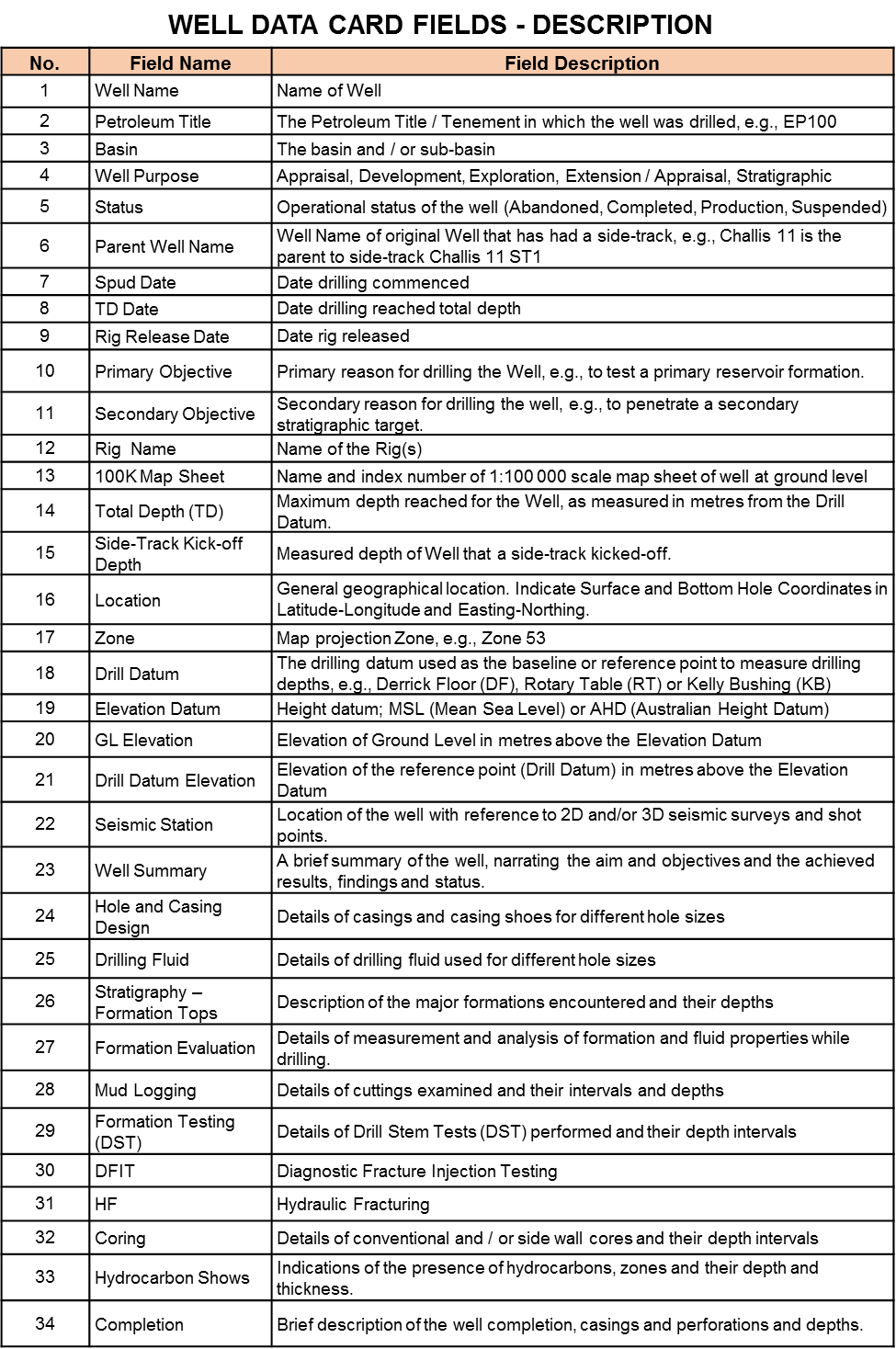 Appendix 2. Example of SPS (S) data format fileH00 SPS format version number SPS 2.1                                           H26                                                                             H26 Point Record Specification                                                  H26                                                                             H26 Item  Definition of field      Cols   Format  Min to Max     Default  Units H26 ----  -------------------      ----   ------  ----------     -------  ----- H26 1     Record identification    1-1    A1      'R' or 'S'     None     -     H26 2     Line name                2-11   F10.2   -999999.99 to  None     -     H26                                               9999999.99     None     -     H26 3     Point number             12-21  F10.2   -999999.99 to  None     -     H26                                               9999999.99     None     -     H26 +                              22-23                         Blank   Blank  H26 4     Point index              24-24  I1      1-9            1        -     H26 5     Point code (l adj)       25-26  A2      see below      None     -     H26 6     Static correction        27-30  I4      -999 to 999    Blank   Msec   H26 7     Point depth              31-34  F4.1    0-99.9         0       Header H26                                                                      definedH26 8     Seismic datum            35-38  I4      -999 to 9999   0       Header H26                                                                      definedH26 9     Uphole time              39-40  I2      0-99           Blank   Msec   H26 10    Water depth              41-46  F6.1    0 to 9999.9    Blank   Header H26                                                                      definedH26 11    Map grid easting         47-55  F9.1    None           None    -      H26 12    Map grid northing        56-65  F10.1   None           None    -      H26 13    Surface elevation        66-71  F6.1    -999.9 9999.9  None    Header H26                                                                      definedH26 14    Day of year              72-74  I3      1-999          None    -      H26 15    Time hhmmss              75-80  3I2     000000-235959  None    -      H26                                                                             H26       Samples of Point code :                                               H26                  'PM' permanent marker                                      H26                  'KL' kill or omit point                                    H26                  'G1'..'G9' 'H1'..'H9' 'R1'..'R9' receiver codes            H26                  'V1'..'V9' 'E1'..'E9' 'A1'..'A9' 'W1'..'W9'                H26                  'G1'..'G9' source codes                                    H26                                                                             H26       Note:                                                                 H26       Alphanumeric (A) fields are to be left justified and                  H26       Numeric (I and F) fields are to be right justified unless specified   H26       otherwise.                                                            H26                                                                             H26                                                                             H26      1         2         3         4         5         6         7         8H26 5678901234567890123456789012345678901234567890123456789012345678901234567890H26                                                                             S    221.00   3031.00  1               0       410675.3 8132965.4 266.1278 85603S    221.00   3031.00  2               0       410675.6 8132965.7 265.4278 85717S    221.00   3055.00  3               0       410560.6 8133307.6 265.5278 91838S    221.00   3054.00  3               0       410565.6 8133293.0 266.2278 91944S    221.00   3053.00  2               0       410570.4 8133279.1 267.2278 92038S    221.00   3052.00  2               0       410575.8 8133264.2 267.6278 92141S    221.00   3051.00  2               0       410581.0 8133250.2 267.5278 92213S    221.00   3050.00  2               0       410585.3 8133236.2 268.5278 92248S    221.00   3049.00  2               0       410589.5 8133222.3 267.7278 92319S    221.00   3048.00  2               0       410594.6 8133207.7 268.3278 92352S    221.00   3047.00  2               0       410598.4 8133193.0 266.6278 92423S    221.00   3046.00  2               0       410603.6 8133178.9 266.8278 92456S    221.00   3045.00  2               0       410608.1 8133165.0 267.5278 92528S    221.00   3044.00  2               0       410613.4 8133151.3 266.3278 92610Appendix 3. Example of SPS (R) data format fileH00 SPS format version number SPS 2.1                                           H26                                                                             H26 Point Record Specification                                                  H26                                                                             H26 Item  Definition of field      Cols   Format  Min to Max     Default  Units H26 ----  -------------------      ----   ------  ----------     -------  ----- H26 1     Record identification    1-1    A1      'R' or 'S'     None     -     H26 2     Line name                2-11   F10.2   -999999.99 to  None     -     H26                                               9999999.99     None     -     H26 3     Point number             12-21  F10.2   -999999.99 to  None     -     H26                                               9999999.99     None     -     H26 +                              22-23                         Blank   Blank  H26 4     Point index              24-24  I1      1-9            1        -     H26 5     Point code (l adj)       25-26  A2      see below      None     -     H26 6     Static correction        27-30  I4      -999 to 999    Blank   Msec   H26 7     Point depth              31-34  F4.1    0-99.9         0       Header H26                                                                      definedH26 8     Seismic datum            35-38  I4      -999 to 9999   0       Header H26                                                                      definedH26 9     Uphole time              39-40  I2      0-99           Blank   Msec   H26 10    Water depth              41-46  F6.1    0 to 9999.9    Blank   Header H26                                                                      definedH26 11    Map grid easting         47-55  F9.1    None           None    -      H26 12    Map grid northing        56-65  F10.1   None           None    -      H26 13    Surface elevation        66-71  F6.1    -999.9 9999.9  None    Header H26                                                                      definedH26 14    Day of year              72-74  I3      1-999          None    -      H26 15    Time hhmmss              75-80  3I2     000000-235959  None    -      H26                                                                             H26       Samples of Point code :                                               H26                  'PM' permanent marker                                      H26                  'KL' kill or omit point                                    H26                  'G1'..'G9' 'H1'..'H9' 'R1'..'R9' receiver codes            H26                  'V1'..'V9' 'E1'..'E9' 'A1'..'A9' 'W1'..'W9'                H26                  'G1'..'G9' source codes                                    H26                                                                             H26       Note:                                                                 H26       Alphanumeric (A) fields are to be left justified and                  H26       Numeric (I and F) fields are to be right justified unless specified   H26       otherwise.                                                            H26                                                                             H26                                                                             H26      1         2         3         4         5         6         7         8H26 5678901234567890123456789012345678901234567890123456789012345678901234567890H26                                                                             R    221.00   2231.00  1p1                     414479.5 8121577.2 235.5278141928R    221.00   2232.00  1p1                     414474.7 8121591.5 235.5278141900R    221.00   2233.00  1p1                     414470.1 8121606.1 235.6278141833R    221.00   2234.00  1p1                     414465.4 8121620.3 235.7278141804R    221.00   2235.00  1p1                     414461.1 8121634.3 235.7278141736R    221.00   2236.00  1p1                     414456.4 8121648.7 235.8278141704R    221.00   2237.00  1p1                     414451.5 8121662.9 235.8278141631R    221.00   2238.00  1p1                     414446.4 8121677.1 235.9278141559R    221.00   2239.00  1p1                     414441.1 8121691.4 235.9278141531R    221.00   2240.00  1p1                     414435.9 8121705.3 236.0278141459R    221.00   2241.00  1p1                     414430.8 8121719.5 235.9278141426R    221.00   2242.00  1p1                     414425.7 8121733.5 236.0278141353R    221.00   2243.00  1p1                     414421.8 8121748.3 236.1278141321Appendix 4. Example of SPS (X) data format fileH00 SPS format version number SPS 2.1                                           H26                                                                             H26 Relation Record Specification                                               H26                                                                             H26 Item  Definition of field       Cols   Format  Min to Max     Default  UnitsH26 ----  -------------------       ----   ------  ----------     -------  -----H26 1     Record identification     1-1    A1      'X'            None     -    H26 2     Field tape number (r adj) 2-7    3A2     Free           None     -    H26 3     Field record number       8-15   I8      0-16777216     None     -    H26 4     Field record increment    16-16  I1      1-9            1        -    H26 5     Instrument code           17-17  A1      1-9            1        -    H26 6     Line name (l adj)         18-27  F10.2   -999999.99 to  None     -    H26 6                                              9999999.99                   H26 7     Point number (r adj)      28-37  F10.2   -999999.99 to  None     -    H26 7                                              9999999.99                   H26 8     Point index               38-38  I1      1-9            1        -    H26 9     From channel              39-43  I5      1-99999        None     -    H26 10    To channel                44-48  I5      1-99999        None     -    H26 11    Channel increment         49-49  I1      1-9            None     -    H26 12    Line name (r adj)         50-59  F10.2   -999999.99 to  None     -    H26 12                                              9999999.99                  H26 13    From receiver (r adj)     60-69  F10.2   -999999.99 to  None     -    H26 13                                              9999999.99                  H26 14    To receiver (r adj)       70-79  F10.2   no default     None     -    H26 15    Receiver Index            80-80  I1      1-9            1        -    H26                                                                             H26       Note :                                                                H26            Alphanumeric (A) fields are to be left justified and             H26            Numeric (I and F) field are to be right justified unless         H26                  specified otherwise.                                       H26                                                                             H26      1         2         3         4         5         6         7         8H26 5678901234567890123456789012345678901234567890123456789012345678901234567890H26                                                                             X    18   1443610    221.00   3031.001    1  5601    221.00   2752.00   3311.001X    18   1443810    221.00   3031.002    1  5601    221.00   2752.00   3311.001X    18   1444010    221.00   3055.003    1  5601    221.00   2776.00   3335.001X    18   1444210    221.00   3054.003    1  5601    221.00   2775.00   3334.001X    18   1444410    221.00   3053.002    1  5601    221.00   2774.00   3333.001X    18   1444610    221.00   3052.002    1  5601    221.00   2773.00   3332.001X    18   1444810    221.00   3051.002    1  5601    221.00   2772.00   3331.001X    18   1445010    221.00   3050.002    1  5601    221.00   2771.00   3330.001X    18   1445210    221.00   3049.002    1  5601    221.00   2770.00   3329.001X    18   1445410    221.00   3048.002    1  5601    221.00   2769.00   3328.001X    18   1445610    221.00   3047.002    1  5601    221.00   2768.00   3327.001X    18   1445810    221.00   3046.002    1  5601    221.00   2767.00   3326.001X    18   1446010    221.00   3045.002    1  5601    221.00   2766.00   3325.001X    18   1446210    221.00   3044.002    1  5601    221.00   2765.00   3324.001X    18   1446410    221.00   3043.002    1  5601    221.00   2764.00   3323.001X    18   1446610    221.00   3042.002    1  5601    221.00   2763.00   3322.001X    18   1446810    221.00   3041.002    1  5601    221.00   2762.00   3321.001X    18   1447010    221.00   3040.002    1  5601    221.00   2761.00   3320.001X    18   1447210    221.00   3039.002    1  5601    221.00   2760.00   3319.001X    18   1447410    221.00   3038.001    1  5601    221.00   2759.00   3318.001X    18   1447610    221.00   3037.001    1  5601    221.00   2758.00   3317.001X    18   1447810    221.00   3036.001    1  5601    221.00   2757.00   3316.001X    18   1448010    221.00   3035.001    1  5601    221.00   2756.00   3315.001X    18   1448210    221.00   3034.001    1  5601    221.00   2755.00   3314.001Appendix 5. Example of Seismic Data ListingsSurvey Data Field and Processed Tape ListingSurvey Support Data ListingAppendix 6. Example of Observer LogsObserver_Report_Results : [----------------------------- TERREX SEISMIC CREW 403-------------------------CLIENT:CENTRAL PETROLEUM LTD PROSPECT:2008 BLAMORE TRACK 2D SEISMIC SURVEY - EP-93 - PEDIRKA BASIN N.T.           FIELD FILTER:0.8 NQ LIN PHASE    SAMPLE RATE:2ms. RECORD LENGTH:6 SECONDSPRE-AMP GAIN:24db. SWEEP FREQUENCY:  5-70Hz SWEEP LENGTH:12 SECONDSVIB ARRAY: 3 VIBES IN  LINE , 1 SWEEPS PER VP,12.5 MTR PAD TO PAD. PHONE ARRAY: 12 PHONES OVER 25.0m CENTERED ON PEG. GEOPHONE FREQUENCY:10Hz.STATION INTERVAL:25.0m.      SOURCE INTERVAL:25.0m DATE: Apr  6 2008                                                   PAGE   1------------------------------------------------------------------------------ TIME         FILE  TAPE      LINE           SHOT POINT       LIVE CHANNELS                 08:58:10    9000    6        CB08-01             0.0        1=1922-2349 (1-428)08:58:38    9001    6        CB08-01             0.0        1=1922-2349 (1-428)08:58:58    9002    6        CB08-01             0.0        1=1922-2349 (1-428)08:59:11    9003    6        CB08-01             0.0        1=1922-2349 (1-428)08:59:23    9004    6        CB08-01             0.0        1=1922-2349 (1-428)08:59:58    9005    6        CB08-01             0.0        1=1922-2349 (1-428)09:00:29    9006    6        CB08-01             0.0        1=1922-2349 (1-428)*****************************Instrument and Spread tests.*****************************Field Noise.       FILE 9000Field Impulse.     FILE 9001Field Leakage      FILE 9002Internal Impulse.  FILE 9003Distortion.        FILE 9004RMS.               FILE 9005Crosstalk.         FILE 9006TIME         FILE  TAPE      LINE            SHOT POINT        SPREAD       09:03:12     712    6        CB08-01          2199.5        1=2050-2349 (1-300)09:03:50     713    6        CB08-01          2198.5        1=2049-2348 (1-300)09:04:27     714    6        CB08-01          2197.5        1=2048-2347 (1-300)09:05:01     715    6        CB08-01          2196.5        1=2047-2346 (1-300)09:05:35     716    6        CB08-01          2195.5        1=2046-2345 (1-300)09:06:09     717    6        CB08-01          2194.5        1=2045-2344 (1-300)09:06:44     718    6        CB08-01          2193.5        1=2044-2343 (1-300)09:07:20     719    6        CB08-01          2192.5        1=2043-2342 (1-300)09:07:52     720    6        CB08-01          2191.5        1=2042-2341 (1-300)09:08:27     721    6        CB08-01          2190.5        1=2041-2340 (1-300)09:09:01     722    6        CB08-01          2189.5        1=2040-2339 (1-300)09:09:35     723    6        CB08-01          2188.5        1=2039-2338 (1-300)09:10:10     724    6        CB08-01          2187.5        1=2038-2337 (1-300)09:10:44     725    6        CB08-01          2186.5        1=2037-2336 (1-300)09:11:17     726    6        CB08-01          2185.5        1=2036-2335 (1-300)09:11:52     727    6        CB08-01          2184.5        1=2035-2334 (1-300)09:12:26     728    6        CB08-01          2183.5        1=2034-2333 (1-300)09:13:00     729    6        CB08-01          2182.5        1=2033-2332 (1-300)09:13:35     730    6        CB08-01          2181.5        1=2032-2331 (1-300)09:14:10     731    6        CB08-01          2180.5        1=2031-2330 (1-300)09:14:50     732    6        CB08-01          2179.5        1=2030-2329 (1-300)09:15:24     733    6        CB08-01          2178.5        1=2029-2328 (1-300)09:15:58     734    6        CB08-01          2177.5        1=2028-2327 (1-300)09:16:33     735    6        CB08-01          2176.5        1=2027-2326 (1-300)Appendix 7. Example of data listing for uphole dataAppendix 8. Presentation of data in SEGY EBCDIC header for processed seismic dataC 1 CLIENT: CENTRAL PETROLEUM   2008 BALMORE TRACK 2D SEISMIC SURVEYC 2 LINE    CB08-01   FINAL STACKC 3 RECORDED BY TERREX SEISMIC CREW 402   FEB 2008C 4 SOURCE: 3 VIB IN LINE  1 SWEEP PER VP  12.5M PAD-PADC 5 VP INT : 25M    GROUP INT : 25MC 6 RECORD LENGTH  : 6S  SWEEP LENGTH 12SC 7 GEOPHONE ARRAY: 12 PHONES OVER 25M   CENTRED ON STATIONC 8 SPLIT SPREAD  300 CHANNELS   TAPE FORMAT: SEGDC 9 2MS SAMPLE RATE             150 NOMINAL FOLD COVERAGEC10 PROJECTION : MGA94 Zone 53C11 SURVEY DATUM : GEOCENTRIC DATUM OF AUSTRALIA 1994 (GDA94)C12 **** PROCESSING SEQUENCE ****C13 TRANSCRIPTION FROM SEGD TO FUGRO INTERNAL FORMAT.C14 ZERO TO MINIMUM PHASE CONVERSIONC15 AMPLITUDE RECOVERY : SPHERICAL DIVERGENCE CORRECTIONC16 FK VELOCITY FILTER 1800 M/SC17 STATICS : FLOATING DATUM CORRECTION. GMG REFRACTION STATICSC18 CDP SORT + SURFACE CONSISTENT DECONVOLUTION 12MS GAPC19 1ST PASS VELOCITY ANALYSIS : 2 KM INTERVALC20 1ST PASS RESIDUAL STATICSC21 2ND PASS VELOCITY ANALYSIS : 1 KM INTERVALC22 2ND PASS RESIDUAL STATICSC23C24C25 NMO - MUTE - SCALINGC26 FLOATING DATUM CORRECTION : NEW TIME ORIGIN OF -200MSC27 CDP TRIM STATICC28 STACK SHELL WEIGHTEDC29 BANDPASS FILTER + SCALINGC30C31C32   BYTE            DESCRIPTION     BYTE              DESCRIPTIONC33   ----------------------------------------------------------------------C34   17-20  (32-BIT)  SP NUMBER      91-92    (16-BIT) WEATHERING VELC35   21-24  (32-BIT)  CDP NUMBER     93-94    (16-BIT) REFRACTOR VELC36   41-44  (32-BIT)  ELEVATION      101-102  (16-BIT) RECEIVER STATICC37 193-196  (32-BIT)  CDP EASTING    103-104  (16-BIT) DATUM STATICC38 197-200  (32-BIT)  CDP NORTHING   109-110  (16-BIT) TIME OF FIRST SAMPLEC39 TAPE POLARITY: NORMALC40 CDP - SP RELATIONSHIP   CONV,3,2909,-2C41 CDPS 3 TO 5425           VPS 176 TO 2910Appendix 9. Example of INT Velocity File (Interval Velocity in Time)Client: Central Petroleum Project: supegyPr_002Contractor: DownUnder GeoSolutionsDate: October 2012Velocity type: Interval Velocity in TimeDatum: GDA94, UTM Zone: UTM53, Central Meridian : 135 Statics: Two way time corrected to mean sea level: No         Gun and Cable statics applied: No         Tidal statics applied: No3D Grid details:inline    crossline      X            Y1000        5000      599413.78   7382223.371000        5309      595633.30   7375486.631448        5000      609180.96   7376742.281448        5309      605400.48   7370005.55Internal X bin size (m)=   25.0Internal Y bin size (m)=   25.0Azimuth (internal Y East of North) degrees = 209.09 degrees  Velocity Format Column details:LINE=INLINE      cols   11-22  line number (left justified, before first SPNT of each and every new line only)SPNT=XLINE      cols  11-25  3D cross line number  (right justified)      cols  30-38  bin centre x coordinates  (right justified)      cols  42-51  bin centre y coordinates  (right justified)      cols  54-65  3D inline number  (right justified)VELF      cols  21-25  time in msec  (right justified)      cols  26-31  velocity m/sec  (right justified)      cols  32-37  time in msec  (right justified)      cols  38-43  velocity m/sec  (right justified)      cols  44-49  time in msec  (right justified)      cols  50-55  velocity m/sec  (right justified)      cols  56-61  time in msec  (right justified)      cols  62-67  velocity m/sec  (right justified)      cols  68-73  time in msec  (right justified)      cols  74-79  velocity m/sec  (right justified)         1         2         3         4         5         6         7         812345678901234567890123456789012345678901234567890123456789012345678901234567890LINE      1000       SPNT                 5080    598435.01   7380479.23          1000VELF                    0  3223   295  4165   598  5253   738  4975  1152  4912VELF                 1920  6604  6000  7999SPNT                 5120    597945.63   7379607.16          1000VELF                    0  3224   315  4151   472  4901   680  5067   980  4351VELF                 1086  4664  1276  5221  1966  6519  6000  8170SPNT                 5160    597456.25   7378735.09          1000VELF                    0  3221   370  4285   514  4826   758  5221   952  4352VELF                 1126  4622  1188  4764  1380  5523  1736  6224  2046  6430VELF                 6000  7960Appendix 10. Example of RMS Velocity File (Root Mean Square in Time)Client: Central Petroleum Project: supegyPr_002Contractor: DownUnder GeoSolutionsDate: October 2012Velocity type: RMS Velocity in TimeDatum: GDA94, UTM Zone: UTM53, Central Meridian :  135Statics: Two way time corrected to mean sea level: No         Gun and Cable statics applied: No         Tidal statics applied: No3D Grid details:inline    crossline      X            Y1000        5000      599413.78   7382223.371000        5309      595633.30   7375486.631448        5000      609180.96   7376742.281448        5309      605400.48   7370005.55Internal X bin size (m)=   25.0Internal Y bin size (m)=   25.0Azimuth (internal Y East of North) degrees = 209.09 degrees  Velocity Format Column details:LINE=INLINE      cols   11-22  line number (left justified, before first SPNT of each and every new line only)SPNT=XLINE      cols  11-25  3D cross line number  (right justified)      cols  30-38  bin centre x coordinates  (right justified)      cols  42-51  bin centre y coordinates  (right justified)      cols  54-65  3D inline number  (right justified)VELF      cols  21-25  time in msec  (right justified)      cols  26-31  velocity m/sec  (right justified)      cols  32-37  time in msec  (right justified)      cols  38-43  velocity m/sec  (right justified)      cols  44-49  time in msec  (right justified)      cols  50-55  velocity m/sec  (right justified)      cols  56-61  time in msec  (right justified)      cols  62-67  velocity m/sec  (right justified)      cols  68-73  time in msec  (right justified)      cols  74-79  velocity m/sec  (right justified)         1         2         3         4         5         6         7         812345678901234567890123456789012345678901234567890123456789012345678901234567890VELF                    0     0LINE      1000       SPNT                 5080    598435.00   7380479.00          1000VELF                    0  3200   295  3300   598  4137   738  4537  1152  4500VELF                 1920  5200  6000  7000SPNT                 5120    597945.00   7379607.00          1000VELF                    0  3200   315  3300   472  3725   680  4350   980  4425VELF                 1086  4425  1276  4575  1966  5062  6000  7000SPNT                 5160    597456.00   7378735.00          1000VELF                    0  3200   370  3175   514  3512   758  4362   952  4512VELF                 1126  4575  1188  4425  1380  4625  1736  4900  2046  5175    Document titleContact detailsDEPARTMENT OF INDUSTRY, TOURISM AND TRADEApproved byIan ScrimgeourDate approved15/09/2023Document reviewAnnuallyTRM numberDITT2023/04486VersionDateAuthorChanges made1.0September 2016Tracey RogersNTG Standard format2.0March 2018Jane BowlandUpdate to Section 6. Report Contents and Appendix 1 Well Data Card template added3.0July 2019Jane BowlandUpdate after the Schedule updated4.0March 2023Tracey Rogers/Unni KarumathilFormat changed to DITT template, updated references to latest version of the Schedule5.0August 2023Ian Rossiter/Unni Karumathil/Coleen Harris/Tracey RogersUpdate and modification after Schedule repeal and amended Petroleum Act 1984 and Petroleum Regulations 2020 as in force at 22/06/2023TermsFull formAGMSAirborne Gravity and Magnetic SurveyAGSAirborne Gravity SurveyAMSAirborne Magnetic SurveyAPIAmerican Petroleum InstituteASCIIAmerican Standard Code for Information InterchangeAVIAudio Video Interleave formatCDPCommon Depth PointCRSCoordinate Reference SystemCSVComma-Separated ValuesDATcomputer filename extension, typically for a file considered to contain dataDITTDepartment of Industry, Tourism and TradeDLISDigital Log Information StandardDPIDots Per InchEBCDICExtended Binary Coded Decimal Interchange CodeEOLEnd Of LineEPExploration PermitESRIEnvironmental Systems Research InstituteGeoTIFFGeoreferencing Tag Image File FormatGISGeographic Information SystemIOGPInternational Association of Oil and Gas ProducersJPG/JPEGJoint Photographic Expert GroupLASLog ASCII StandardLISLog Information StandardLTOLinear Tape OpenLYRLayer FileMBMegabyteMSMicrosoftNTNorthern TerritoryNTGNorthern Territory GovernmentNTGSNorthern Territory Geological SurveyPDFPortable Document FormatPSDMPre-Stack Depth MigrationPSTMPre-Stack Time MigrationSEG-DSociety of Exploration Geophysicists ‘D’ format for seismic field dataSEG-YSociety of Exploration Geophysicists ‘Y’ format for seismic dataSHPShape File – computer file name extension, contains the geometry dataSOLStart Of LineSPShot PointSPSShell Processing SupportSSSeismic SurveyTABGeospatial vector data format developed by MapInfoTIF/TIFFTag Image File FormatTWTTwo Way TimeUSBUniversal Serial Bus, also used as short form of USB flash drive or memory stickWCRWell Completion ReportREPORT / DATARELEASE DATEREMARKSWell Completion Reports and Data (Initial and Final)2 years from the date of rig releaseAs per Section 61K (9) of the Act Geophysical Acquisition and Processing Reports and Data 3 years from the completion of the surveyBasicAs per sections of the Act:Section 61J (2)(c) – Submission 12 months after survey completion. Section 62A (3) - Release 2 years after required submission date Final (interpretation) Geophysical Reports and Data
 5 years from the completion of the surveyInterpretativeAs per sections of the Act: Section 61J (2)(c) – Submission 12 months after survey completionSection 62A (4) – Release 4 years after required submission dateGeological Samples (Cores, Cuttings, thin sections, liquid and gas samples)For samples collected during drilling - 2 years from the date of rig release (same time as release of well completion reports)As per section 61L (9) of the Act and Regulations 66YSamples can be released at any time after the written consent of the permittee or licensee or after the permittee or licensee has published the details of the samplesGeological Samples (Cores, Cuttings, thin sections, liquid and gas samples)For samples collected after rig release - any time after the final well completion report is releasedAs per section 61L (9) of the Act and Regulations 66YSamples can be released at any time after the written consent of the permittee or licensee or after the permittee or licensee has published the details of the samplesGeological Survey Acquisition and Processing Reports and Data 3 years after the completion of the surveyBasicAs per sections of the Act:Section 61J (2)(c) – Submission 12 months after survey completion. Section 62A (3) - Release 2 years after required submission dateGeological Survey Final (interpretation) Reports and Data5 years after the completion of the surveyInterpretativeAs per sections of the Act: Section 61J (2)(c) – Submission 12 months after survey completionSection 62A (4) – Release 4 years after required submission dateGeoscientific Studies 5 years after the study is undertakenInterpretativeAs per sections of the Act: Section 61J (3) – Submission 12 months after study is undertaken Section 62A (4) – Release 4 years after required submission dateReprocessed Data;  Processing Report 3 years after the completion of the reprocessingBasicAs per sections of the Act: Section 61J (3) – Submission 12 months after reprocessing is completed Section 62A (3) – Release 2 years after required submission dateReprocessed Data: Interpretation Report5 years after the completion of the reprocessingInterpretativeAs per sections of the Act: Section 61J (3) – Submission 12 months after study is undertaken Section 62A (4) – Release 4 years after required submission dateREPORT/ DATAATTENTIONADDRESSEMAIL & PHONECore, cuttings and fluid/gas samples offerPetroleum Data ManagerContact via email or phonegeoscience.info@nt.gov.auPh: +61 8 8999 5149Delivery of accepted core and cuttingsCore Facility ManagerDarwin Core FacilityDepartment of Industry, Tourism and Trade38 Farrell Crescent 
Winnellie NT 0820geoscience.info@nt.gov.auPh: +61 8 8984 3036Delivery of accepted core and cuttingsCore Facility ManagerAlice Springs Core FacilityDepartment of Industry, Tourism and Trade 16 Power StreetAlice Springs NT 0870geoscience.info@nt.gov.auPh: +61 8 8951 8652Well Completion Reports and dataGeophysical Survey, Geological Survey, Geoscientific Study and Reprocessing reports and dataPetroleum 
Data ManagerVia courier or hand delivery: Minerals & Energy InfoCentreNorthern Territory Geological SurveyDepartment of Industry, Tourism and Trade
Level 3 Paspalis Centrepoint Building 48-50 Smith Street MallDARWIN NT 0800Via post Minerals & Energy InfoCentreNorthern Territory Geological SurveyDepartment of Industry, Tourism and Trade
GPO Box 4550 DARWIN NT 0801geoscience.info@nt.gov.au(for files under 15MB)Ph: +61 8 8999 5149REPORT / DATADATACLASSIFICATIONAPPROVEDDATA FORMATMEDIASUBMISSIONDUE DATEPETROLEUM ACT 1984 PETROLEUM REGULATIONS 2020REMARKSWELL COMPLETION REPORTSWELL COMPLETION REPORTSWELL COMPLETION REPORTSWELL COMPLETION REPORTSWELL COMPLETION REPORTSWELL COMPLETION REPORTSWELL COMPLETION REPORTSWELL COMPLETION REPORTSInitial
Well Completion ReportInitialPDFE-mail, USB Flash Drive or portable hard drive3 months after rig releaseDue Date61K (2)(a)Contents 
Schedule 4N Include daily drilling reports in separate folder.Submit Image files and logs in separate folders and list in reports.Final
Well Completion ReportFinalPDFE-mail, USB Flash Drive or portable hard drive12 months after rig releaseDue Date
61K (2)(b)ContentsSchedule 4PSubmit Image files and logs in separate folders and list in reports.WELL DATAWELL DATAWELL DATAWELL DATAWELL DATAWELL DATAWELL DATAWELL DATARaw, edited field data and processed data for all wireline logs, MWD or LWD tools. Includes well test raw data.InitialLIS, DLIS, or LASUSB Flash Drive or portable hard drive3 months after rig releaseDue Date 61K (2)(a)ContentsSchedule 4NFormat supplied as originally recorded with verification listing of the data supplied.Include full header information.  Include raw well data for all tests conducted.Log displaysInitialPDF or TIFUSB Flash Drive or portable hard drive3 months after rig releaseDue Date 61K (2)(a)ContentsSchedule 4NContinuous page at a readable scale (1:500 and 1:200).Minimum resolution 200 dpi.Raw, edited field and processed data for borehole deviation surveys.InitialLIS, DLIS, ASCII, LAS, or XLSXUSB Flash Drive or portable hard drive3 months after rig releaseDue Date 61K(2)(a)Contents Schedule 4NFormat supplied as originally recorded with verification listing of the data supplied.Include full header information.For borehole deviation surveys, azimuth reference must state whether it is true, magnetic or grid north.Mudlogging dataInitialASCII or LASUSB Flash Drive or portable hard drive3 months after rig releaseDue Date 61K(2)(a)Contents Schedule 4NWith a header giving field names, curve names and units of measure.Mudlog displayInitialTIF or PDFUSB Flash Drive or portable hard drive3 months after rig releaseDue Date 61K(2)(a)Contents Schedule 4NContinuous page at a readable scale.Minimum resolution 200 dpi.Velocity surveysa. rawb. processedc. checkshotd. time/depth analysis 
(If generated)InitialDLIS, SEG-Y or ASCII USB Flash Drive or portable hard drive3 months after rig releaseDue Date 61K(2)(a)Contents Schedule 4NInclude verification header file.SEG-Y StandardVersion of SEG-Y must be stated (e.g. revision 1.0 or revision 2.0) Velocity survey displaysInitialTIF, JPEG or PDFUSB Flash Drive or portable hard drive3 months after rig releaseDue Date 61K(2)(a)Contents Schedule 4NMinimum resolution 200 dpi.Core, side wall core in natural and UV light photographyInitialJPEG, PNG or TIFUSB Flash Drive or portable hard drive3 months after rig releaseDue Date 61K(2)(a)Contents Schedule 4NUV light to be in fluorescent sectionsHigh-resolution images able to be magnified without pixelation.Provide minimum 300dpi image in 64K colours.Provide as separate files to allow preservation of original image quality.Interpretative log analysisFinalLIS, DLIS, ASCII, LAS, XLSXUSB Flash Drive or portable hard drive12 months after rig releaseDue Date 61K (2)(b)ContentsSchedule 4PInclude full header information.Composite well logFinalTIF, JPEG or PDFUSB Flash Drive or portable hard drive12 months after rig releaseDue Date 61K (2)(b)ContentsSchedule 4PInclude full header information as per the Australian Requirements for Submission of Digital Exploration Data.As part of the Interpretative Well Completion Report (WCR).Minimum resolution 200 dpi.Petrophysical, geochemical and other sample analyses resultsFinalASCII 
(Tab delimited), or XLSX
USB Flash Drive or portable hard drive12 months after rig releaseDue Date 61K (2)(b)ContentsSchedule 4PInclude metadata about logs and samples.Include methodology followed, equipment and software used.REPORT / SAMPLESDATACLASSIFICATIONAPPROVED DATA FORMAT / QUANTITYSUBMISSIONDUE DATEPETROLEUM ACT 1984PETROLEUM REGULATIONS 2020REMARKSREPORTS REPORTS REPORTS REPORTS REPORTS REPORTS REPORTS Progress report of the analysis on cores and cutting sent overseasPDFMonthly from authorisation date (or as otherwise requested)A condition of the approval to send overseas 
61L (7)Report of progress of analysis and status of samples until return to Australia.Progress reports are not released to the public.SAMPLESSAMPLESSAMPLESSAMPLESSAMPLESSAMPLESSAMPLESCore and cuttings from any drilling activities including sidewall core materialInitialSelected core and cuttings must be lodged in standard modular core boxes/chip trays.6 months after rig release Offer Due Date  
61L (1) (a)Submission Procedure 
61L (2) & (3)Submit core and cutting samples only after the department accepts the offer of the same and according to the instructions by the department.Core submission instructions and submission forms are on the websiteFull conventional cores, if cut – fresh core slabbed verticallyShall be placed in suitable labelled core trayFull diameter core samples may be retained with an approval as per section 61L (4) of the ActCore and Cuttings should not be sent out of Australia unless otherwise approved by the department.Liquid hydrocarbon samplesInitial1 litreIf collected, offer as soon as practicable after completion of the test during which the sample is collected.Offer Due Date  
61L (1) (b)Submission Procedure 
61L (2) & (3)Consultation with the Department (1ltr if available). Submit in an API approved safety container.Gaseous hydrocarbon samples Initial300 cm3Offer as soon as practicable after completion of the test during which the sample is collected.Offer Due Date  61L (1) (b)Submission Procedure 61L (2) & (3)Consultation with the Department (1ltr if available). Submit in an API approved safety container.Palynological slides and residues, Palaeontological material andPetrological slides FinalAll material collected6 months after rig release or as soon as practicable if not generated during the six months after rig releaseOffer Due Date61L (1)(a)Submission Procedure 
61L (2) & (3)If prepared.   REPORT / DATASURVEY TYPEDATA CLASSIFICATIONAPPROVED DATA FORMATMEDIASUBMISSION DUE DATEPETROLEUM ACT 1984PETROLEUM REGULATIONS 2020REMARKSSEISMIC SURVEY REPORTSSEISMIC SURVEY REPORTSSEISMIC SURVEY REPORTSSEISMIC SURVEY REPORTSSEISMIC SURVEY REPORTSSEISMIC SURVEY REPORTSSEISMIC SURVEY REPORTSSEISMIC SURVEY REPORTSSEISMIC SURVEY REPORTSAcquisition
Report2D / 3DBasicPDFE-mail, USB Flash Drive or portable hard drive12 months after completion of data acquisition61J (2)(c)Schedule 4F (3)Include weekly survey reports as an appendix in separate folder.Clearly identify the seismic line prefix and line numbers.Processing
Report2D / 3DBasicPDFE-mail, USB Flash Drive or portable hard drive12 months after completion of data acquisition61J(2)(c) Schedule 4F (3)Include sample print out of SEGY/EBCDIC header.Must define 3D grid definitions for loading into interpretation workstations. Interpretation
Report2D / 3DInterpretativePDFE-mail, USB Flash Drive or portable hard drive12 months after completion of data acquisition61J(2)(c)Schedule 4F (5)Not required for non-exclusive surveys.ACQUISITION DATAACQUISITION DATAACQUISITION DATAACQUISITION DATAACQUISITION DATAACQUISITION DATAACQUISITION DATAACQUISITION DATAACQUISITION DATARaw navigation data2D / 3DBasicIOGP (P2/11 or later) SPS or ASCII
USB Flash Drive, portable hard drive 12 months after completion of data acquisition61J (2)(c)Schedule 4F (4)IOGP, SPS or ASCII format with all associated data sufficient to reprocess seismic data.Examples of SPS (SPS- s, r, x) for 3D surveys are in Appendix 02, 03 and 04. Seismic field data2D / 3DBasicSEG Standard  Portable hard drive or 3592 cartridges12 months after completion of data acquisition61J (2)(c)Schedule 4F (4)Include version and revision number of SEG format.Seismic support data2D / 3DBasicPDF/XLSXUSB Flash Drive or portable hard drive12 months after completion of data acquisition61J (2)(c)Schedule 4F (4)See Appendix 6 for an example of observer logs.Uphole  data2D / 3DBasicASCIIUSB Flash Drive or portable hard drive12 months after completion of data acquisition61J (2)(c)Schedule 4F (4)Include line name, shot point numbers, date, elevation, total drill depth and coordinate details plus time depth pairs for each uphole.See Appendix 7 for an example of uphole data.Itemised field media listing including : a. Tape/Disk ID b. Survey name  c. Line number  d. Shot point range  e. Data type2D / 3DBasicASCII/XLSX 
USB Flash Drive or portable hard drive12 months after completion of data acquisition61J (2)(c)Schedule 4F (3)See Appendix 5 for an example of field tape data listing.If field data submitted on hard disk also include folder/directory structure. PROCESSED DATA  PROCESSED DATA  PROCESSED DATA  PROCESSED DATA  PROCESSED DATA  PROCESSED DATA  PROCESSED DATA  PROCESSED DATA  PROCESSED DATA  Raw and final stacked data including near/mid and far stacks if generated.2D / 3DBasicSEG-Y StandardUSB Flash Drive or portable hard drive12 months after completion of data acquisition61J (2)(c)Schedule 4F (4)Provide sample print of SEG-Y header with survey processing report (PDF) and include 3D grid definition details used for loading SEG-Y into interpretation workstations, including the CRS.Include fully annotated EBCDIC header.See Appendix 8 for an example of a SEGY EBCDIC header.Version of SEG-Y must be stated (eg. revision 1.0 or revision 2.0).Raw and final migrated data including:  a. Pre-stack time migration (PSTM)  b. Pre-stack depth migration (PSDM)  c. Near/mid/far sub-stacks2D / 3DBasicSEG-Y StandardUSB Flash Drive or portable hard drive12 months after completion of data acquisition61J (2)(c) Schedule 4F (4)Include fully annotated EBCDIC header with information on CDP Easting and Northing and CRS.See Appendix 8 for an example of a SEGY EBCDIC header.Version of SEG-Y must be stated (e.g. revision 1.0 or revision 2.0).2D data subset 3DBasicSEG-Y StandardUSB Flash Drive or portable hard drive12 months after completion of data acquisition61J (2)(c)Schedule 4F (4)Final migrated data.At least 5km x 5km grid for validation of data.Version of SEG-Y must be stated (e.g. revision 1.0 or revision 2.0).Final processed navigation, elevation and  bathymetry data2D / 3DBasicASCII / IOGP 
(P1/11 or later)USB Flash Drive or portable hard drive12 months after completion of data acquisition61J (2)(c)Schedule 4F (4)2D header information of navigation /shot point location data including elevations or bathymetry (if applicable). Header data must include geodetic datum, spheroid, projection and transformation parameters.For 3D:  Include all data sufficient to re-process seismic data including shot and receiver coordinates. Final navigation data in the form of   a. Final processed (grid) bin coordinates  b. Polygonal position data (outline of the full fold area)3DBasicASCII / IOGP  
(P6/11 or later)USB Flash Drive or portable hard drive12 months after completion of data acquisition61J (2)(c)Schedule 4F (4)IOGP 3D binning gridsListing major inflection points of a polygon describing the location of the survey providing survey name, polygon point, inline/crossline nomenclature, latitude and longitude.In (a), ‘grid” coordinates refer to bin centre coordinates. Shot point to common depth point (CDP) relationship2DBasicASCII 
(tab delimited)USB Flash Drive or portable hard drive12 months after completion of data acquisition61J (2)(c)Schedule 4F (4)Provide sufficient SP/CDP and navigation data for input into workstation interpretation.At least SOL and EOL relationships for each line and a listing of equivalent CDP/SP pairs of each line.Data for stacking and migration velocities including:  a. Line number  b. Shot point  c. Time versus RMS pairs 2DBasicASCII
(tab delimited)USB Flash Drive or portable hard drive12 months after completion of data acquisition61J (2)(c)Schedule 4F (4)RMS = Root Mean SquareSee Appendix 09 and 10 for examples of interval and RMS velocities. Data for stacking and migration velocities including:  a. Bin number  b. Time versus RMS pairs3DBasicASCII  
(tab delimited)USB Flash Drive or portable hard drive12 months after completion of data acquisition61J (2)(c)Schedule 4F (4)In (a), inline/x-line or bin/track and x/y navigation values are required.In (b), PSTM and PSDM should include INT, Epsilon or DELTA values where appropriate. Itemised media listing submitted data2D / 3DBasicASCII 
(tab delimited)USB Flash Drive or portable hard drive12 months after completion of data acquisition61J (2)(c)Schedule 4F (3)Include the following:Disk ID,   Survey name, Line number /In-line and x-lines number, Shot point Range, Common Depth Points (CDPs), Data type.Also include folder/directory structure INTERPRETED DATAINTERPRETED DATAINTERPRETED DATAINTERPRETED DATAINTERPRETED DATAINTERPRETED DATAINTERPRETED DATAINTERPRETED DATAINTERPRETED DATADigital images of interpretation maps2D / 3DInterpretativeGeo-referenced TIF or PDFUSB Flash Drive or portable hard drive12 months after completion of data acquisition61J (2)(c)Schedule 4F (5)These include TWT and depth structure maps at key horizons and representative sections showing seismic horizon picks as georeferenced TIF or PDF images.Interpreted horizons and faults2D / 3DInterpretativeASCIIUSB Flash Drive or portable hard drive12 months after completion of data acquisition61J (2)(c)Schedule 4F (5)Provide x, y, z values along with information on CRS  REPORT / DATASURVEY TYPEDATA CLASSIFICATIONAPPROVED DATA FORMATMEDIASUBMISSION DUE DATEPETROLEUM ACT 1984PETROLEUM REGULATIONS 2020REMARKSREPROCESSING REPORTSREPROCESSING REPORTSREPROCESSING REPORTSREPROCESSING REPORTSREPROCESSING REPORTSREPROCESSING REPORTSREPROCESSING REPORTSREPROCESSING REPORTSREPROCESSING REPORTS
Reprocessing
ReportReprocessedBasicPDFUSB Flash Drive or portable hard drive12 months after completion of reprocessing of data61J (3)Schedule 4G (2) Report contents consistent with Schedule 4F (3) of Regulations (acquisition and processing reports).Original survey names and lines are to be clearly defined.Cleary identify the reprocessing project name, using the same project name for all submissions. 
Reprocessing Interpretation 
ReportReprocessedInterpretativePDFUSB Flash Drive or portable hard drive12 months after completion of reprocessing of data61J (3)Schedule 4G (2)Report contents consistent with Schedule 4F (5) of Regulations.Provide separate digital images of maps used in the reportREPROCESSED SEISMIC DATA  REPROCESSED SEISMIC DATA  REPROCESSED SEISMIC DATA  REPROCESSED SEISMIC DATA  REPROCESSED SEISMIC DATA  REPROCESSED SEISMIC DATA  REPROCESSED SEISMIC DATA  REPROCESSED SEISMIC DATA  REPROCESSED SEISMIC DATA  Raw and final stacked data including near/mid/far stacks, if generated. (2D and 3D)Reprocessed 2D / 3DBasicSEG-Y StandardUSB Flash Drive or portable hard drive12 months after completion of reprocessing of data61J (3)Schedule 4G (2) EBCDIC header to be fully annotated.Clearly identify original survey name and line prefixes.Clearly identify the reprocessing project name and use the same project name for all submissions.Version of SEG-Y must be stated (eg. revision 1.0 or revision 2.0).  Raw and final migrated data including:  a. Pre-stack time migration (PSTM)  b. Pre-stack depth migration (PSDM)  c. Near/mid/far sub-stacksReprocessed 2D / 3DBasicSEG-Y StandardUSB Flash Drive or portable hard drive12 months after completion of reprocessing of data61J (3)Schedule 4G (2)Includes fully annotated EBCDIC header.Version of SEG-Y must be stated (e.g. revision 1.0 or revision 2.0).2D data subset Reprocessed 3DBasicSEG-Y StandardUSB Flash Drive or portable hard drive12 months after completion of reprocessing of data61J (3)Schedule 4G (2)Related to non-exclusive surveys.Final migrated data.At least 5km x 5km grid for validation of data.Shot point to CDP relationship (for 2D)Reprocessed2DBasicASCII  
(tab delimited)USB Flash Drive or portable hard drive12 months after completion of reprocessing of data61J (3)Schedule 4G (2)Provide sufficient SP/CDP and navigation data for workstation loading and interpretation. Final processed (grid) bin coordinates for 3D seismic surveyReprocessed3DBasicIOGP(P6/11 or later)USB Flash Drive or portable hard drive12 months after completion of reprocessing of data61J (3)Schedule 4G (2)IOGP 3D binning gridsPolygonal position data (outline of the full fold area)Reprocessed 3DBasicIOGP
(P6/11 or later)USB Flash Drive or portable hard drive12 months after completion of reprocessing of data61J (3)Schedule 4G (2)Listing major inflection points of a polygon describing the location of the survey providing survey name, polygon point, inline/crossline nomenclature, latitude and longitude.Velocity DataReprocessed2D / 3DBasicASCII  
(tab delimited)USB Flash Drive or portable hard drive12 months after completion of reprocessing of data61J (3)Schedule 4G (2)Including bin number and time versus RMS velocity pair for both stacked and migrated velocities. Reprocessed PSTM and PSDM should include INT, Epsilon or DELTA values where appropriate. Itemised media listing submitted dataReprocessed 2D / 3DBasicASCII 
(tab delimited)USB Flash Drive or portable hard drive12 months after completion of reprocessing of data61J (3)Schedule 4G (2)List consistent with Schedule 4F (3) Processing Report (9) of Regulations.Include, Disk ID, survey name, line number, shot point range and data type. Also include folder/directory structure. REPROCESSED NON-SEISMIC DATA REPROCESSED NON-SEISMIC DATA REPROCESSED NON-SEISMIC DATA REPROCESSED NON-SEISMIC DATA REPROCESSED NON-SEISMIC DATA REPROCESSED NON-SEISMIC DATA REPROCESSED NON-SEISMIC DATA REPROCESSED NON-SEISMIC DATA REPROCESSED NON-SEISMIC DATA Location dataReprocessed geophysical or geological dataBasicASCII (tab delimited)USB Flash Drive or portable hard drive12 months after completion of reprocessing of data61J (3)Schedule 4G (2)Consistent with Schedule 4F (4) of RegulationsGridded geophysical data Reprocessed geophysical dataBasicASEG-GDF2, Gridded data in ASEG GXF or ER Mapper gridded formatUSB Flash Drive or portable hard drive12 months after completion of reprocessing of data61J (3)Schedule 4G (2) Consistent with Schedule 4F (4) of RegulationsFinal processed imagesReprocessed geophysical or geological dataBasicGEOTIFF, JPEG, PDF, PNGUSB Flash Drive or portable hard drive12 months after completion of reprocessing of data61J (3)Schedule 4G (2)Consistent with Schedule 4F (4) of RegulationsItemised media listing submitted dataReprocessed geophysical or geological dataBasicASCII 
(tab delimited)USB Flash Drive or portable hard drive12 months after completion of reprocessing of data61J (3)Schedule 4G (2)List consistent with Schedule 4F (3) Processing Report (9) of Regulations.Include Disk ID, survey name, line number, shot point range and data type.Also include folder/directory structure. Geological dataReprocessed geological dataBasicASCII (tab delimited) or ER Mapper gridded format if relevantUSB Flash Drive or portable hard drive12 months after completion of reprocessing of data61J (3)Schedule 4G (2)Consistent with Schedule 4F (4) of Regulations.INTERPRETED SEISMIC DATAINTERPRETED SEISMIC DATAINTERPRETED SEISMIC DATAINTERPRETED SEISMIC DATAINTERPRETED SEISMIC DATAINTERPRETED SEISMIC DATAINTERPRETED SEISMIC DATAINTERPRETED SEISMIC DATAINTERPRETED SEISMIC DATADigital images of interpretation mapsReprocessed 2D / 3DInterpretativeGEOTIFF or Geo-referenced PDFUSB Flash Drive or portable hard drive12 months after completion of reprocessing of data61J (3)Schedule 4G (2) These include TWT and depth structure maps at key horizons and representative sections showing seismic horizon picks as georeferenced TIF or PDF images.INTERPRETED NON-SEISMIC DATAINTERPRETED NON-SEISMIC DATAINTERPRETED NON-SEISMIC DATAINTERPRETED NON-SEISMIC DATAINTERPRETED NON-SEISMIC DATAINTERPRETED NON-SEISMIC DATAINTERPRETED NON-SEISMIC DATAINTERPRETED NON-SEISMIC DATAINTERPRETED NON-SEISMIC DATADigital images of interpretation maps and sectionsReprocessed geophysical and other surveysInterpretativeGEOTIFF, JPEG, PDFUSB Flash Drive or portable hard drive12 months after completion of reprocessing of data61J (3)Schedule 4G (2) Consistent with Schedule 4F (5) of RegulationsModels and mapping/spatial datasetsReprocessed geological data InterpretativeESRI ArcGIS/Shp, MapInfo USB Flash Drive or portable hard drive12 months after completion of reprocessing of data61J (3)Schedule 4G (2)Consistent with Schedule 4F (5) of RegulationsInterpreted geological/ analytical resultsReprocessed geological dataInterpretativeASCII (tab delimited)USB Flash Drive or portable hard drive12 months after completion of reprocessing of data61J (3)Schedule 4G (2)Consistent with Schedule 4F (5) of RegulationsREPORT / DATADATA CLASSIFICATIONAPPROVED DATA FORMATMEDIASUBMISSION DUE DATEPETROLEUM ACT 1984PETROLEUM REGULATIONS 2020REMARKSAcquisition and Processing ReportsBasicPDFUSB Flash Drive or portable hard drive12 months of completion of data acquisition61J (1)(c)Schedule 4F (3) Acquisition and processing reports may be combined together or can be submitted as separate reports.Includes report on petrophysical, geochemical and other surveys on core, cuttings and other well samples.Refer to table 9.1 for reporting analysis of well samples collected before rig release and included in well completion reports.Interpretation ReportInterpretativePDFUSB Flash Drive or portable hard drive12 months of completion of data acquisition61J (1)(c)Schedule 4F (5) Conclusions drawn from the interpretation and a detailed list of final products must be given.Includes interpretation reports for petrophysical, geochemical and other surveys on core, cuttings and other well surveys.Provide georeferenced TIF or PDF of maps and images produced.Field/raw geological data and analytical resultsBasicASCII (tab delimited)USB Flash Drive or portable hard drive12 months of completion of data acquisition61J (1)(c)Schedule 4F (4)Also accept HyLogger data in TSG formatFinal processed geological dataBasicASCII (tab delimited) or ER Mapper gridded format if relevantUSB Flash Drive or portable hard drive12 months after completion of reprocessing of data61J (3)Schedule 4G (2)Also accept HyLogger data in TSG formatField support and location data (geological and geophysical)BasicASCII 
(tab delimited)USB Flash Drive or portable hard drive12 months of completion of data acquisition61J (1)(c)Schedule 4F (4) Provide ASCII files of location data if not already included in the field data.Field geophysical dataBasicASCII  
(tab delimited)USB Flash Drive or portable hard drive12 months of completion of data acquisition61J (1)(c)Schedule 4F (4) For details and examples of acceptable geophysical survey data submission refer to: Approved Guideline 7 under the NT Mineral Titles Act and the Australian Requirements for Submission of Digital Exploration Data Final processed  geophysical (gridded) data BasicASEG-GDF2, Gridded data in ASEG GXF or ER Mapper gridded format USB Flash Drive or portable hard drive12 months of completion of data acquisition61J (1)(c)Schedule 4F (4) For details and examples of acceptable geophysical survey data submission refer to: Approved Guideline 7 under the NT Mineral Titles Act 8 and the Australian Requirements for Submission of Digital Exploration Data 9Final processed imagesBasicGEOTIFF, JPEG, PDF, PNGUSB Flash Drive or portable hard drive12 months of completion of data acquisition61J (1)(c)Schedule 4F (4) Provide separate georeferenced TIF / JPEG or PDF files of maps and images produced.Images of interpretation maps and sectionsInterpretativeGEOTIFF, JPEG, PDFUSB Flash Drive or portable hard drive12 months of completion of data acquisition61J (1)(c)Schedule 4F (4) Provide separate georeferenced TIF / JPEG or PDF files of maps and images produced.Models and mapping/ interpreted spatial datasetsInterpretative ESRI ArcGIS/Shp, MapInfoUSB Flash Drive or portable hard drive12 months after completion of reprocessing of data61J (3)61J (3)Provide GIS files in approved formatsGeoscientific Study ReportsInterpretativePDFPortable hard drive12 months after the study is undertaken61J (3)Schedule 4GAlso provide georeferenced TIF or PDF files of maps and images produced.Well NameWell NamePetroleum TitlePetroleum TitlePetroleum TitlePetroleum TitlePetroleum TitlePetroleum TitleBasinBasinBasinBasinBasinBasinBasinWell PurposeWell PurposeStatusStatusStatusStatusStatusStatusParent WellName, if anyParent WellName, if anyParent WellName, if anyParent WellName, if anyParent WellName, if anyParent WellName, if anyParent WellName, if anySpud DateSpud DateTD DateTD DateTD DateTD DateTD DateTD DateRig ReleaseDateRig ReleaseDateRig ReleaseDateRig ReleaseDateRig ReleaseDateRig ReleaseDateRig ReleaseDatePrimary ObjectivePrimary ObjectivePrimary ObjectivePrimary ObjectivePrimary ObjectivePrimary ObjectiveRig(s) NameRig(s) NameRig(s) NameRig(s) NameSecondary ObjectiveSecondary ObjectiveSecondary ObjectiveSecondary ObjectiveSecondary ObjectiveSecondary Objective100K Map Sheet100K Map Sheet100K Map Sheet100K Map Sheet100K Map SheetTotal DepthTotal DepthTotal DepthTotal DepthMDMDMDMDTVDTVDTVDTVDTVDTVDSide-Track Kick-offDepth, if applicableSide-Track Kick-offDepth, if applicableSide-Track Kick-offDepth, if applicableSide-Track Kick-offDepth, if applicableSide-Track Kick-offDepth, if applicableSide-Track Kick-offDepth, if applicableSide-Track Kick-offDepth, if applicableTotal DepthTotal DepthTotal DepthTotal DepthDrillerDrillerDrillerSide-Track Kick-offDepth, if applicableSide-Track Kick-offDepth, if applicableSide-Track Kick-offDepth, if applicableSide-Track Kick-offDepth, if applicableSide-Track Kick-offDepth, if applicableSide-Track Kick-offDepth, if applicableSide-Track Kick-offDepth, if applicableTotal DepthTotal DepthTotal DepthTotal DepthLoggerLoggerLoggerDrill Datum   DF   RT   KBDrill Datum   DF   RT   KBDrill Datum   DF   RT   KBElevation Datum: GL Elevation:Drill Datum Elevation:Elevation Datum: GL Elevation:Drill Datum Elevation:Elevation Datum: GL Elevation:Drill Datum Elevation:Elevation Datum: GL Elevation:Drill Datum Elevation:Elevation Datum: GL Elevation:Drill Datum Elevation:Elevation Datum: GL Elevation:Drill Datum Elevation:Elevation Datum: GL Elevation:Drill Datum Elevation:Elevation Datum: GL Elevation:Drill Datum Elevation:Elevation Datum: GL Elevation:Drill Datum Elevation:Location(GDA94 Datum with GRS80 Ellipsoid using MGA94 Grid)Location(GDA94 Datum with GRS80 Ellipsoid using MGA94 Grid)Location(GDA94 Datum with GRS80 Ellipsoid using MGA94 Grid)Location(GDA94 Datum with GRS80 Ellipsoid using MGA94 Grid)CoordinatesCoordinatesCoordinatesSurfaceSurfaceSurfaceSurfaceBottom HoleBottom HoleBottom HoleBottom HoleBottom HoleBottom HoleDrill Datum   DF   RT   KBDrill Datum   DF   RT   KBDrill Datum   DF   RT   KBElevation Datum: GL Elevation:Drill Datum Elevation:Elevation Datum: GL Elevation:Drill Datum Elevation:Elevation Datum: GL Elevation:Drill Datum Elevation:Elevation Datum: GL Elevation:Drill Datum Elevation:Elevation Datum: GL Elevation:Drill Datum Elevation:Elevation Datum: GL Elevation:Drill Datum Elevation:Elevation Datum: GL Elevation:Drill Datum Elevation:Elevation Datum: GL Elevation:Drill Datum Elevation:Elevation Datum: GL Elevation:Drill Datum Elevation:Location(GDA94 Datum with GRS80 Ellipsoid using MGA94 Grid)Location(GDA94 Datum with GRS80 Ellipsoid using MGA94 Grid)Location(GDA94 Datum with GRS80 Ellipsoid using MGA94 Grid)Location(GDA94 Datum with GRS80 Ellipsoid using MGA94 Grid)Latitude Longitude EastingNorthingLatitude Longitude EastingNorthingLatitude Longitude EastingNorthingDrill Datum   DF   RT   KBDrill Datum   DF   RT   KBDrill Datum   DF   RT   KBElevation Datum: GL Elevation:Drill Datum Elevation:Elevation Datum: GL Elevation:Drill Datum Elevation:Elevation Datum: GL Elevation:Drill Datum Elevation:Elevation Datum: GL Elevation:Drill Datum Elevation:Elevation Datum: GL Elevation:Drill Datum Elevation:Elevation Datum: GL Elevation:Drill Datum Elevation:Elevation Datum: GL Elevation:Drill Datum Elevation:Elevation Datum: GL Elevation:Drill Datum Elevation:Elevation Datum: GL Elevation:Drill Datum Elevation:Location(GDA94 Datum with GRS80 Ellipsoid using MGA94 Grid)Location(GDA94 Datum with GRS80 Ellipsoid using MGA94 Grid)Location(GDA94 Datum with GRS80 Ellipsoid using MGA94 Grid)Location(GDA94 Datum with GRS80 Ellipsoid using MGA94 Grid)Latitude Longitude EastingNorthingLatitude Longitude EastingNorthingLatitude Longitude EastingNorthingSeismic Station, if applicableSeismic Station, if applicableSeismic Station, if applicableSurveySurveySurveySurveySurveySurveyInlineInlineXlineZoneZoneZoneZoneLatitude Longitude EastingNorthingLatitude Longitude EastingNorthingLatitude Longitude EastingNorthingSeismic Station, if applicableSeismic Station, if applicableSeismic Station, if applicableSurveySurveySurveySurveySurveySurveyInlineInlineXlineZoneZoneZoneZoneLatitude Longitude EastingNorthingLatitude Longitude EastingNorthingLatitude Longitude EastingNorthingSeismic Station, if applicableSeismic Station, if applicableSeismic Station, if applicableLatitude Longitude EastingNorthingLatitude Longitude EastingNorthingLatitude Longitude EastingNorthingSeismic Station, if applicableSeismic Station, if applicableSeismic Station, if applicableLatitude Longitude EastingNorthingLatitude Longitude EastingNorthingLatitude Longitude EastingNorthingSeismic Station, if applicableSeismic Station, if applicableSeismic Station, if applicableShot pointShot pointShot pointShot pointShot pointShot pointWell SummaryWell SummaryWell SummaryWell SummaryWell SummaryWell SummaryWell SummaryWell SummaryWell SummaryWell SummaryWell SummaryWell SummaryWell SummaryWell SummaryWell SummaryWell SummaryWell SummaryWell SummaryWell SummaryWell SummaryWell SummaryWell SummaryWell SummaryWell SummaryWell SummaryWell SummaryWell SummaryWell SummaryWell SummaryHole and Casing Design (Drillers Depths)Hole and Casing Design (Drillers Depths)Hole and Casing Design (Drillers Depths)Hole and Casing Design (Drillers Depths)Hole and Casing Design (Drillers Depths)Hole and Casing Design (Drillers Depths)Hole and Casing Design (Drillers Depths)Hole and Casing Design (Drillers Depths)Hole and Casing Design (Drillers Depths)Hole and Casing Design (Drillers Depths)Hole and Casing Design (Drillers Depths)Hole and Casing Design (Drillers Depths)Hole and Casing Design (Drillers Depths)Hole and Casing Design (Drillers Depths)Hole and Casing Design (Drillers Depths)Hole and Casing Design (Drillers Depths)Hole and Casing Design (Drillers Depths)Hole and Casing Design (Drillers Depths)Drilling FluidDrilling FluidDrilling FluidDrilling FluidDrilling FluidDrilling FluidDrilling FluidDrilling FluidDrilling FluidDrilling FluidDrilling FluidTypeHoleSizeHoleSizeHoleSizeHoleSizeDepth(mMD)Depth(mMD)Depth(mMD)Depth(mMD)CasingSizeCasingSizeCasingSizeCasingSizeShoe mMDShoe mMDShoe mMDShoe mTVDShoe mTVDHole SizeHole SizeHole SizeHole SizeHole SizeHole SizeTypeTypeTypeTypeTypeStratigraphy – Formation Tops (LoggersDepths)Stratigraphy – Formation Tops (LoggersDepths)Stratigraphy – Formation Tops (LoggersDepths)Stratigraphy – Formation Tops (LoggersDepths)Stratigraphy – Formation Tops (LoggersDepths)Stratigraphy – Formation Tops (LoggersDepths)Stratigraphy – Formation Tops (LoggersDepths)Stratigraphy – Formation Tops (LoggersDepths)Stratigraphy – Formation Tops (LoggersDepths)Stratigraphy – Formation Tops (LoggersDepths)Stratigraphy – Formation Tops (LoggersDepths)Stratigraphy – Formation Tops (LoggersDepths)Stratigraphy – Formation Tops (LoggersDepths)Formation EvaluationFormation EvaluationFormation EvaluationFormation EvaluationFormation EvaluationFormation EvaluationFormation EvaluationFormation EvaluationFormation EvaluationFormation EvaluationFormation EvaluationFormation EvaluationFormation EvaluationFormation EvaluationFormation EvaluationFormation EvaluationFormationFormationFormationDepthDepthDepthDepthDepthDepthDepthDepthDepthDepthRunRunMeasurementMeasurementMeasurementMeasurementDepth IntervalDepth IntervalDepth IntervalDepth IntervalDepth IntervalDepth IntervalDepth IntervalDepth IntervalDepth IntervalDepth IntervalFormationFormationFormationmMDmMDmMDmTVDmTVDmTVDGLmTVDGLmTVDGLmTVDGLmTVDGLRunRunMeasurementMeasurementMeasurementMeasurementFrom (mMD)From (mMD)From (mMD)From (mMD)From (mMD)From (mMD)From (mMD)To (mMD)To (mMD)To (mMD)Mud LoggingMud LoggingMud LoggingMud LoggingMud LoggingMud LoggingMud LoggingMud LoggingMud LoggingMud LoggingFormation Testing (DST)Formation Testing (DST)Formation Testing (DST)Formation Testing (DST)Formation Testing (DST)Formation Testing (DST)Formation Testing (DST)Formation Testing (DST)Formation Testing (DST)Formation Testing (DST)Formation Testing (DST)Formation Testing (DST)Formation Testing (DST)DFITDFITDFITDFIT Yes	 No Yes	 NoDFITDFITDFITDFIT Yes	 No Yes	 NoHFHFHFHFYes	 NoYes	 NoCoringCoringCoringCoringCoringCoringCoringCoringCoringCoringCoringCoringHydrocarbon ShowsHydrocarbon ShowsHydrocarbon ShowsHydrocarbon ShowsHydrocarbon ShowsHydrocarbon ShowsHydrocarbon ShowsHydrocarbon ShowsHydrocarbon ShowsHydrocarbon ShowsHydrocarbon ShowsHydrocarbon ShowsHydrocarbon ShowsHydrocarbon ShowsHydrocarbon ShowsHydrocarbon ShowsHydrocarbon ShowsCompletionCompletionCompletionCompletionCompletionCompletionCompletionCompletionCompletionCompletionCompletionCompletionCompletionCompletionCompletionCompletionCompletionCompletionCompletionCompletionCompletionCompletionCompletionCompletionCompletionCompletionCompletionCompletionCompletionBox NumberField Tape NumberSequence(Optional)Line NumberFirstSPLastSPFFLFDate RecordedFormatMediaCommentsBox NumberReportItemDescriptionDataTypeFormatMediaCommentsUPHOLES DATA BASEUPHOLES DATA BASEUPHOLES DATA BASEUPHOLES DATA BASEUPHOLES DATA BASEUPHOLES DATA BASEUPHOLES DATA BASEUPHOLES DATA BASEUPHOLES DATA BASEUPHOLES DATA BASEUPHOLES DATA BASEUPHOLES DATA BASEUPHOLES DATA BASEUPHOLES DATA BASEUPHOLES DATA BASEUPHOLES DATA BASELAYER 1LAYER 1LAYER 1LAYER 2LAYER 2LAYER 2UPHOLEDATELINESTATIONEASTSOUTHELEVINTERSECTIONSTATIONDEPTH LOGGED (m)Bot Layer Depth       (m)Layer Thick   (m)Layer Veloc   (m/sec)Bot Layer Depth       (m)Layer Thick   (m)Layer Veloc   (m/sec)Seismic Survey NameSeismic Survey NameSeismic Survey NameSeismic Survey NameSeismic Survey NameSeismic Survey NameSeismic Survey Name9622-Oct-11HAL-2011-2023702428821.008186996.0266.0HAL-2011-211269880.02.02.0409.060.058.01431.010120-Oct-11HAL-2011-2043978434117.008180681.0297.0132.02.02.0364.015.013.0929.010419-Oct-11HAL-2011-2042545412705.008182658.0303.0HAL-2011-205124.032.032.0800.096.064.01760.012015-Oct-11HAL-2011-2112005427876.008176885.0312.0107.02.02.0426.014.012.02045.012121-Oct-11HAL-2011-2043559427863.008181249.0279.0HAL-2011-2112300100.02.02.0239.012.010.02582.013230-Oct-11HAL-2011-108E2285379619.008201710.0227.059.06.06.0751.042.036.01416.013327-Oct-11HAL-2011-108E1618369856.008203853.0232.059.02.02.0510.012.010.01232.0